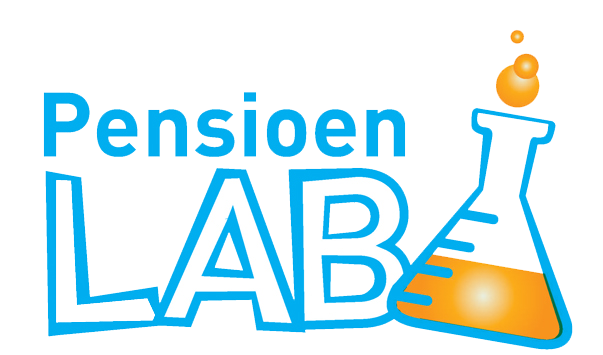 Thema: Maatschappelijk Verantwoord BeleggenLocatie presentatie: MN te Den Haag18 mei 2016 De Ambassadeur MVB als bewaker van ons pensioengeldGroep Maatschappelijk Verantwoord Beleggen
Rianne Boortman | Rony Eltink | Michiel Hagedoorn | Terrence van den Heuvel | Natalie Holtslag 
Annemarie Hoogwerff Kroon | Ines Kuniko Mogami | Ingrid Nieboer | Jaco van der Starre | Jacques Verspeek
Mei 2016INHOUD:Inleiding	3Resultaten enquête	4Advies: Ambassadeur MVB	10Reacties uit de pensioensector	12Conclusie	12Q&A Maatschappelijk Verantwoord Beleggen	13Inleiding
Maatschappelijk Verantwoord Beleggen (MVB) en Maatschappelijk Verantwoord Ondernemen (MVO) zijn twee thema’s die wereldwijd in de belangstelling staan van de politiek, ondernemingen en de wereldburgers. Als groep MVB van PensioenLab hebben we voor dit boeiende onderwerp gekozen, omdat we graag de mogelijkheden om de wereld te verbeteren aangrijpen nu we nog jong zijn. Het geld dat in het  Nederlandse pensioenstelsel omgaat wordt belegd, opdat de deelnemers een ‘goed pensioen’ krijgen. Het zou mooi zijn als dit pensioengeld ook wordt geïnvesteerd in de toekomst van een houdbare wereld, oftewel op een duurzame wijze wordt belegd. Het kan namelijk nog veel beter vinden wij.Tijdens de pitch bij De Nederlandsche Bank (DNB) begin dit jaar, hebben we al aangekondigd dat MVB een lastig te definiëren begrip is en dat je eindeloos kunt discussiëren over de vraag of een belegging nu wel of niet maatschappelijk verantwoord (oftewel duurzaam) is. Wij hebben toen de vergelijking gemaakt met biologisch voedsel. Stel je eet bijvoorbeeld een banaan, hoe weet je dan 100% zeker dat de banaan die je eet ook daadwerkelijk biologisch is? Dat weet je alleen zeker als jij die banaan ook zelf hebt verbouwd, of het verbouwproces nauwlettend hebt gevolgd. Onze conclusie daarbij is dat MVB eigenlijk niet zwart/wit te definiëren is en een exacte definitie van MVB en MVO dus ook niet zo eenvoudig te geven is. Belangrijk is in ieder geval dat het te voeren beleid op een duurzame toekomst gericht is, de toekomst van ons allemaal. Een andere vraag die wij onszelf vooraf hebben gesteld is of MVB en MVO een wereldwijde hype is, of dat MVB veel hoger op de overvolle agenda’s van alle pensioenuitvoerders moet staan. 
Voor ons onderzoek wilden wij vooral antwoord op de vraag in welke mate jongeren het maatschappelijk verantwoord beleggen van pensioengeld belangrijk vinden. Om dit te onderzoeken hebben wij een enquête gehouden onder jongeren, om hun mening te vragen.De resultaten van de enquête liegen er niet om: jongeren hebben een duidelijke boodschap aan de Nederlandse pensioensector! Uit ons onderzoek blijkt namelijk dat 85% van de jongeren wil meedenken over wat er gebeurt met het pensioengeld, en dat 65% van de jongeren het belangrijk vindt dat er maatschappelijk verantwoord wordt belegd. Eén van de conclusies die wij daaruit trekken is dat het belangrijk is dat pensioenuitvoerders nagaan wat hun deelnemers (in geval van verzekeraars: verzekerden) vinden van het maatschappelijk verantwoord beleggen van pensioengeld. De volledige resultaten van de enquête zijn verderop in dit advies opgenomen. Om een gedegen advies uit te kunnen brengen hebben we, naast de resultaten van de enquête, ook gesproken met verschillende partijen uit de pensioensector om ons van input en feedback te voorzien op ons advies. Deze korte reacties zijn tevens opgenomen in dit advies.Uiteraard hebben wij ook onze eigen mening over het maatschappelijk verantwoord beleggen van pensioengeld. Onze aanbeveling aan de pensioensector, dus alle huidige en toekomstige pensioenuitvoerders, is om een interne en onafhankelijke Ambassadeur MVB te introduceren. De Ambassadeur MVB heeft als hoofdtaak ‘het creëren van een duurzaam beleggingsbeleid dat de deelnemer-opvattingen over MVB zo goed mogelijk weerspiegelt’. De Ambassadeur MVB gaat met eigen kennis, input van de achterban en input van het management een MVB-proof beleggingsbeleid promoten. Onze verwachting is dat de Ambassadeur niet alleen zal zorgen voor meer vertrouwen van de achterban, maar er ook zorg voor draagt dat er wordt geïnvesteerd in een betere wereld. Resultaten enquêteDoor het promoten van de enquête in onze eigen netwerken, hebben maar liefst 582 mensen onze enquête ingevuld. Niet iedere respondent voldeed echter aan het gestelde leeftijdscriterium. Omdat wij dit onderzoek voor PensioenLab hebben uitgevoerd, zijn alleen de ingevulde enquêtes door mensen die 35 jaar of jonger waren meegenomen. Dit betekent dat 531 ingevulde enquêtes voor dit onderzoek geldig waren. Wij hebben meerdere vragen gesteld. Hieronder is grafisch weergegeven wat de uitkomsten waren van de enquête per vraag.De eerste vraag gaat over de leeftijd van de respondenten. Op deze manier hebben wij de mensen die ouder waren dan 35 eenvoudig kunnen uitsluiten van de conclusies. In totaal waren er in totaal 51 mensen die de enquête hebben ingevuld die ouder waren dan 35 jaar. De oudste respondent was zelfs 79 jaar.De tweede vraag in de enquête gaat over de hoogst afgeronde opleiding was van de jongeren. Hieruit bleek dat het merendeel (43%) van de jongeren MBO als hoogst afgeronde opleiding heeft.Het merendeel van de deelnemende jongeren is man (70%). Dit is te verklaren doordat wij de enquête is uitgezet bij de deelnemers Bedrijfstakpensioenfonds voor de Landbouw, waar het merendeel van de deelnemers man is.Het merendeel van de jongeren ziet zichzelf in zekere mate als maatschappelijk verantwoord persoon, zo blijkt uit de beantwoording van vraag 4. Maar liefst 73% van de jongeren heeft deze vraag positief beantwoord. Deze ‘positieve’ beantwoording van  deze vraag heeft ons enigszins verrast. Van tevoren hadden wij namelijk de verwachting dat minder jongeren zichzelf als een maatschappelijk verantwoord persoon zouden inschalen.Als een vervolgvraag hebben wij de vraag aan jongeren gesteld of zij nadenken over de herkomst van de spullen die zij kopen. Deze vraag werd, in lijn met de vorige vraag, over het algemeen met positief beantwoord. Het percentage dat ‘ja’ heeft geantwoord (34%) is wel kleiner dan bij de vorige vraag, maar een groot deel van de jongeren geeft wel aan soms wel degelijk na te denken over de herkomst van de spullen die zij kopen (44%).Het vragen naar het belang van afvalscheiding geeft extra inzicht in hoeverre de jongeren ook zelf bewust maatschappelijk verantwoord bezig zijn. Het merendeel van de jongeren heeft in de enquête aangegeven dat zij over het algemeen rekening houden met het scheiden van afval.Na de wat meer inleidende vragen, hebben wij vanaf vraag 7 de vragen over het beleggen van hun pensioengeld gesteld aan de jongeren. Uit de antwoorden op de eerste vraag blijkt al gelijk dat het merendeel van de jongeren het belangrijk vindt dat er maatschappelijk verantwoord belegd wordt met hun pensioengeld. Maar liefst 65% van de jongeren beantwoord deze vraag met ‘ja’.  Het merendeel van de jongeren wil dat het pensioengeld altijd op een verantwoorde en duurzame manier wordt belegd. In de enquête was één van de vragen namelijk of de jongeren bereid zijn om rendement in te leveren voor een maatschappelijk verantwoord beleggingsbeleid. Hierbij zijn de antwoorden van de jongeren meer verdeeld dan bij de antwoorden op eerdere vragen. Een kleine meerderheid van 38% van de jongeren geeft aan dat zij bereid zijn rendement in te leveren als er op een duurzamere manier belegd wordt met hun pensioengeld. Wat ook opviel is dat 31% van de jongeren aangeeft dat zij het aan anderen willen over laten waarin belegd wordt, omdat zij zeggen er geen verstand van te hebben. De andere 31% van de jongeren wil vooral dat er winst behaald wordt.Ook hebben wij in de enquête gevraagd op welke manier jongeren geïnformeerd willen worden over maatschappelijk verantwoord beleggen. Zoals te verwachten bij jongeren geeft een grote groep aan dat zij via e-mail (27%) of via de website (23%) geïnformeerd willen worden. Een minderheid van de jongeren wil ouderwets geïnformeerd worden via de post (18%). Naast het gegeven dat het merendeel van de jongeren geïnformeerd wil worden over maatschappelijk verantwoord beleggen, geeft bij deze vraag een aanzienlijke minderheid aan dat zij hier niet over geïnformeerd willen worden (31%). Dit vonden wij als werkgroep best wel opvallend. (10) 	Om een idee te krijgen wat de jongeren onder maatschappelijk verantwoord vonden vallen, hebben wij de vraag gesteld welke thema’s zij onder dit begrip vonden 	vallen. Hier is geen duidelijk ‘winnend’ thema naar voren gekomen. De thema’s milieuvervuiling, duurzame energie en arbeidsomstandigheden worden wel het meest genoemd.(11) 	Een van de belangrijke vragen voor ons als werkgroep, was de vraag of de jongeren het belangrijk vinden dat hun pensioengeld wordt ingezet voor een betere wereld. Het overgrote deel geeft aan dat zij dit belangrijk vinden en dat zij hier dan graag ook over geïnformeerd willen worden. 83% geeft hiermee aan dat zij graag zien dat hun pensioengeld 	meehelpt aan een betere wereld van morgen. In relatie met de vraag “Hoe zou je geïnformeerd willen worden over maatschappelijk verantwoord beleggen” is dit een interessante uitslag. In die vraag gaf namelijk 31% aan niet geïnformeerd te willen  worden. Uit de uitslag van deze vraag blijkt dat de jongeren die niet geïnformeerd  willen worden, niet per definitie tegen maatschappelijk verantwoord beleggen is. Een ander iets wat ons opviel, was dat slechts 17% van de jongeren aangeeft dat zij niet inzien dat pensioengeld ingezet kan worden voor een betere wereld. (12) 	De laatste vraag die wij hebben gesteld aan de jongeren gaat over de vraag of zij inspraak willen in hoe hun pensioengeld belegd wordt. Een grote groep geeft aan dit soms wel en soms niet te willen. Wij interpreteren dit als dat deze jongeren wel de mogelijkheid zouden willen hebben om in sommige gevallen inspraak te krijgen in het beleggingsbeleid van hun pensioenuitvoerder. Dit betekent dat maar liefst 85% van de jongeren de mogelijkheid wil hebben om mee te denken over waarin belegd wordt met hun pensioengeld. Wij vonden dit een duidelijk teken dat jongeren weldegelijk na willen en kunnen denken over hun eigen pensioen.Advies: Ambassadeur MVBWat gaat er nu al goed volgens ons in de pensioensector?Veel pensioenuitvoerders hebben al beleid  gericht op implementatie van maatschappelijk verantwoord beleggen.In de Pensioenwet is opgenomen dat pensioenfondsen in hun jaarverslag dienen te vermelden hoe zij rekening houden met klimaat en milieu, mensenrechten en sociale verhoudingen (artikel 135 Pensioenwet)Sommige pensioenuitvoerders communiceren over hun maatschappelijk verantwoord beleggingsbeleid via nieuwsbrieven of via hun website, of via een MVB-jaarverslag.Wat is er volgens ons nog nodig in de pensioensector? De verandering van de visie van  een beleggingsbeleid gericht op ‘rekening houden met’ naar een beleggingsbeleid gericht op ‘voorloper zijn’ op het gebied van maatschappelijk verantwoord beleggen.De verandering van een communicatiebeleid gericht op het ‘informeren van deelnemers’ naar communicatie dat ‘deelnemers participant’ maakt in de weg naar een volledig geïntegreerd maatschappelijk verantwoord beleggingsbeleid.Structureel vormgegeven samenwerking en alliantievorming op het gebied van maatschappelijk verantwoord beleggen.Gezamenlijke visievorming op de toekomst van maatschappelijke verantwoordelijkheid door de pensioensector.Formuleren van sectorbrede doelstellingen en het monitoren van behaalde resultaten.Onze aanbeveling: de Ambassadeur Maatschappelijk Verantwoord Beleggen (MVB)Ons idee van de Ambassadeur MVB kent drie principes:Onze Ambassadeur MVB is ambassadeurDit betekent dat de Ambassadeur MVB als hoofdtaak heeft het onderwerp van maatschappelijk verantwoord beleggen te promoten, zowel intern bij de organisatie zelf als extern naar de buitenwereld toe. De Ambassadeur MVB is verantwoordelijk voor de publieke relaties (oftewel PR) van het thema maatschappelijk verantwoord beleggen in brede zin en voert dit op een zo onafhankelijk mogelijke manier uit.Onze Ambassadeur MVB denkt en werkt mee aan MVB-beleidDe stap van pensioenuitvoerders naar een sterker MVB-beleid kent veel uitdagingen. De Ambassadeur MVB kan hierin een voortstuwende rol verrichten. Door de positie van de Ambassadeur MVB binnen de pensioenuitvoerder te versterken wordt meedacht over een sterker MVB-beleid en wordt input gegeven aan de verdere uitwerking hiervan.Onze Ambassadeur MVB werkt samenDe Ambassadeur MVB werkt samen met andere Ambassadeurs MVB om uitdagingen op het gebied van MVB beleid binnen de pensioensector gezamenlijk tegemoet te treden.Wat doet een Ambassadeur MVB in de praktijk?Om een illustratie te geven van uitvoering aan de idee van de Ambassadeur MVB en de daaraan ten grondslag liggende principes hieronder enkele concrete suggesties en voorbeelden.Voorbeeld 1Het PensioenLab zoekt: jongeren die nadenken over maatschappelijk verantwoord beleggen. Vertel ons wat jouw ideeën zijn over een duurzamere wereld en hoe jij dit thema binnen onze organisatie wil promoten en stel je kandidaat als onze eerste Ambassadeur MVB!Voorbeeld 2De Ambassadeur MVB vlogt en blogt. De Ambassadeur MVB gebruikt verschillende media om het thema MVB bij de belanghebbenden van de pensioenuitvoerder onder de aandacht te brengen. De Ambassadeur MVB vertelt en legt uit. De Ambassadeur MVB houdt maandelijkse chatsessies.Voorbeeld 3De Ambassadeur MVB geeft een toelichting in het jaarverslag. De Ambassadeur MVB geeft zijn commentaar en toelichting op het MVB-beleid dat beschreven wordt in het jaarverslag.Voorbeeld 4De Ambassadeur MVB neemt deel aan het jaarlijkse congres van Ambassadeurs MVB, gezamenlijke visie pensioensector op Maatschappelijk Verantwoord Beleggen 2017. Dit congres zal belangrijke input leveren voor gezamenlijke oplossingen naar een duurzame pensioensector.Voorbeeld 5De Ambassadeur MVB ontwikkelt e-workshops/e-learnings waarin wordt uitgelegd hoe MVB-beleid werkt.Voorbeeld 6De Ambassadeur MVB promoot het MVB-beleid van de pensioenuitvoerder ook op internationaal niveau.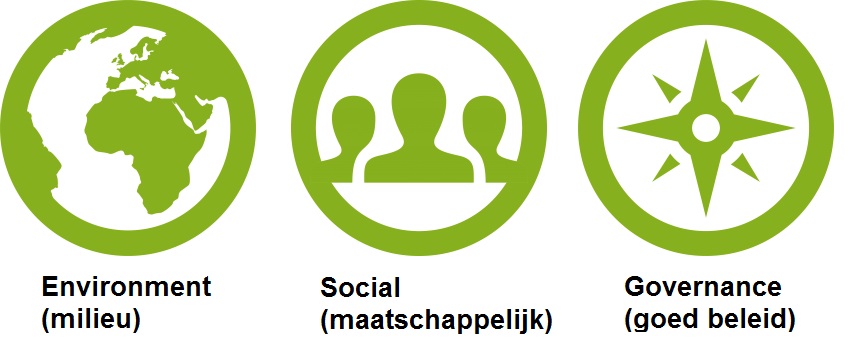 Reacties uit de pensioensectorVerschillende pensioenuitvoerders hebben recentelijk onderzoek gedaan onder deelnemers, om te kijken hoe er over verantwoord beleggen wordt gedacht. Aan de hand daarvan zijn reeds aanpassingen gedaan in het strategisch beleggingsbeleid van verschillende fondsen, waarin verantwoord en duurzaam beleggen, alsook meer keuzevrijheid voor deelnemers een belangrijkere rol krijgen.In bijlage 1 (binnenkort beschikbaar) volgen enkele reacties uit de sector. ConclusieZoals aangegeven zijn wij, naar aanleiding van ons onderzoek en de positieve reacties uit de sector, van mening dat een Ambassadeur MVB een echte aanwinst is voor elke pensioenuitvoerder. De Ambassadeur MVB gaat met eigen kennis, input van de achterban en input van het management een MVB-proof beleggingsbeleid promoten. Onze verwachting is dat de Ambassadeur MVB niet alleen zal zorgen voor meer vertrouwen van de achterban, maar er vooral zorg voor draagt dat er wordt geïnvesteerd in een betere, meer duurzame wereld. Q&A Maatschappelijk Verantwoord BeleggenHieronder onze antwoorden op veelgestelde vragen over MVB.(1) Wat is volgens jullie MVB?MVB is volgens ons een duurzaam beleggingsbeleid, waarbij niet alleen wordt gekeken naar rendement, maar ook naar een investering op de lange termijn. Zo draagt een pensioenbelegger ook bij aan een leefbare wereld voor de toekomstige ouderen en niet alleen een uitkering in zoveel mogelijk ‘harde’ euro’s. Daarnaast vinden wij het belangrijk dat de deelnemers/verzekerden achter dit beleggingsbeleid staan. Als uitgangspunt voor het beleggingsbeleid kan worden aangehaakt bij het huidige ESG-beleid.Tijdens de presentaties van Bnp Paribas werd er gerefereerd naar het werk van de commissie Brundtland met de volgende definitie:  ‘’Er is sprake van duurzame ontwikkeling indien de huidige generaties in hun behoeften kunnen voorzien zonder het vermogen aan te tasten van toekomstige generaties om in hun behoeften te voorzien. Toegepast op duurzaam beleggen dient in het beleggingsbeleid rekening te worden gehouden met financiële en niet-financiële overwegingen en/of het beïnvloeden van bedrijven of overheden op grond van deze overwegingen. De niet-financiële overwegingen vallen uiteen in sociale, maatschappelijk en milieuoverwegingen.‘’(2) Waarom MVB?De risico’s worden dan beter beheersbaar gemaakt. Het is ook goed voor de reputatie van de pensioenuitvoerder. Daarnaast dient er bij pensioen juist niet gekeken te worden naar de korte termijn, maar juist naar het rendement op de lange termijn. Ten slotte is draagvlak onder de deelnemers/verzekerden bij duurzaam beleggen ook belangrijk omdat deelnemers zich dan kunnen identificeren met de pensioenuitvoerder.Het is onderdeel van een Fiduciaire Plicht die pensioenuitvoerders hebben. De fiduciaire verantwoordelijkheid omvat bijvoorbeeld ook ESG-factoren. In het beleggingsbeleid dient er dan niet alleen rekening te worden gehouden met financiële factoren, maar ook factoren op het terrein van goed bestuur, milieu en klimaat en mensenrechten en sociale verhoudingen dienen in ogenschouw te worden genomen. Pensioenuitvoerders zouden jaarlijks uitgebreider verslag dienen te doen over de wijze waarop in het beleggingsbeleid rekening is gehouden met ESG-factoren. Dat is onderdeel van de fiduciaire verantwoordelijkheid van pensioenuitvoerders ten opzichte van hun achterliggende begunstigden. (3) Loont MVB? Ja, maatschappelijke verantwoorde beleggingen doen het net zo goed als traditionele beleggingen. Er zijn al veel onderzoeken uitgevoerd om te achterhalen of het duurzaam oftewel maatschappelijk verantwoord beleggen geld “kost”. Volgens de kenners zijn er net zoveel onderzoeken die aantonen dat het hetzelfde of zelfs meer rendement oplevert als je duurzaam belegt als onderzoeken die aantonen dat duurzaam beleggen geld kost. Onderzoeken die dit aantonen dat MVB-beleid geen geld kost zijn:Harvard Business school Deutsche Bank Mercer(4) Als MVB loont, waarom beleggen pensioenfondsen (en andere pensioenuitvoerders) nog massaal in niet-duurzame investeringen? Mensen denken in “trade-offs” oftewel geloven niet dat we er iets gratis bijkrijgen.Daarnaast zijn mensen op zoek naar voorspelbaarheid/duidelijkheid en zekerheid. In tegenstelling tot traditionele beleggingen is duurzaam beleggen mysterieus (denken bijv. dat duurzaam beleggen geld kost) daarom pleitten wij als werkgroep ook voor een ambassadeur MVB die communiceert over het MVB-beleggingsbeleid op basis van de input van de achterban. Het MVB-beleggingsbeleid wordt op die wijze meer gepromoot.  Te weinig goede alternatieven  Ook de achterban is van belang. Als je bijvoorbeeld als bpf werkgevers hebt die afhankelijk zijn van fossiele brandstoffen, is het lastiger om van dergelijke beleggingen af te zien.(5) Wat is de toekomst van MVB? Het meetbaar maken van ESG-beleid. Weten pensioenuitvoerders bijvoorbeeld wat de CO2-uitstoot is van hun beleggingen (oftewel Impact Investing)? (6) Er wordt al veel gedaan rondom MVB, waarom denken jullie dat het niet zo is?Dat hoor je ons niet zeggen. Wij vinden het wel een goede ontwikkeling is dat meerdere (onafhankelijke) organisaties zich bezig houden met MVO en MVB. Wij vinden namelijk dat het nog beter, transparanter en efficiënter kan. Bovendien worden de opvattingen van de deelnemers nog onvoldoende meegenomen. En er zijn bijvoorbeeld nog pensioenfondsen (kijk maar onderaan de VBDO ranking) die er nog maar weinig aandacht aan besteden of slechts lippendienst bewijzen aan MVB. Daarnaast willen we ook graag jongeren bij betrekken bij het MVB-beleggingsbeleid. (7) Er bestaan bij sommige pensioenfondsen al een bestuur die toezicht houdt m.b.t. MVB. Ook zal er bij verzekeraars het nodige worden gedaan aan MVB. Wat is het verschil met jullie voorstel van een ‘Ambassadeur MVB’ vs. het huidige bestaande beleid?De Ambassadeur promoot MVB bij de interne verantwoordelijke over het beleggingsbeleid (bestuurders of beleggingscommissie) en bij de deelnemers/verzekerden. De Ambassadeur MVB is door deze bijzondere positie zowel onafhankelijk als onderdeel van de betreffende pensioenuitvoerder.(8) Geldt jullie advies alleen voor pensioenfondsen?Nee, het geldt wat ons betreft voor alle wettelijke toegestane pensioenuitvoerders dus ook voor verzekeraars, premiepensioeninstellingen en vanzelfsprekend ook voor de toekomstige Algemeen Pensioenfondsen.
(9) Hebben jullie andere ideeën (naast de introductie van de Ambassadeur MVB) hoe je jongeren meer kunt betrekken in een MVB-proof beleggingsbeleid?Bijvoorbeeld via de website een poll houden met hele makkelijke vragen en korte tekst. Dan informeer je de jongeren (en ouderen) ook op een zo aantrekkelijk mogelijke manier over MVB. Jongeren een stem geven of mee laten beslissen over het pensioenbeleid. Dit kan bijvoorbeeld gerealiseerd worden door meer jongeren in verantwoordingsorganen en pensioenfondsbesturen op te nemen. (10) Gaan jullie verder nog iets doen met dit onderwerp?Onze interesse voor dit onderwerp blijft en neemt alleen maar verder toe, dus wij zullen de ontwikkelingen op het gebied van MVB-beleid op de voet volgen. VBDO is geïnteresseerd in ons idee van een Ambassadeur MVB, dus wij hopen dat een toekomstige samenwerking tussen het PensioenLab en VBDO tot stand wordt gebracht. Als er verder behoefte is aan input van ons dan zijn wij uiteraard bereid om hierover onze input te geven. Wij hebben nu immers veel kennis over MVB opgedaan!(11) Waarom gebruiken jullie clusterbommen als voorbeeld in jullie filmpje? Dat is al verboden.Als voorbeeldillustratie van wat niet maatschappelijk verantwoord is. Overigens is tot 5% beleggen in clusterbommen volgens ons nog steeds wettelijke toegestaan.(12) De voorbeelden die jullie geven zijn een beetje cliché, inmiddels is MVB al een stuk verder. Wat hebben jullie nog meer gedaan in jullie onderzoek?Naast de enquête en de introductie van het idee van het instellen van de Ambassadeur MVB hebben wij gesproken met VBDO, BNP Paribas en een rondetafelbijeenkomst bijgewoond met verschillende pensioenfondsbestuurders.(13) Jullie vragen ons te focussen op het veranderen van onze “Investment Beliefs”. Wat bedoelen jullie daarmee? Welke “Investment Beliefs” van nu deugen niet? Welke moeten daarvoor in de plaats komen?Allereerst zeggen wij niet dat ze niet deugen. Wel zeggen wij dat het begint bij Investment Beliefs, oftewel beleggingsbeginselen. De verandering naar een duurzamere pensioensector zal door de aanpassing van de beleggingsbeginselen een goed begin zijn. Een aantal pensioenuitvoerders hebben bijvoorbeeld al beleggingsbeginselen geformuleerd waarin duurzaamheid op het gebied van milieu, sociale en governance aspecten een centrale plek innemen. Naar onze mening is het alleen melden in het jaarverslag dat je rekening houdt met milieu, klimaat, mensenrechten en sociale verhouden niet  voldoende. (14) Is het niet meer een overheidstaak om  te bepalen wat maatschappelijk verantwoord is en geen  taak van de pensioenbeleggers? Wij als werkgroep vinden dat pensioenbeleggers een maatschappelijke verantwoordelijkheid dragen voor een duurzame toekomst. De macht van overheden vermindert en grote partijen die midden in de samenleving staan, zoals pensioenfondsen, kunnen en moeten hun maatschappelijke rol pakken.Maatschappelijk verantwoord zijn is ook de verantwoordelijkheid van een individu. Het pensioenfonds kan een grote rol spelen in de juiste balans vinden tussen maatschappelijk verantwoord zijn en financieel rendement. (15) Pensioenuitvoerder geven vaak de volgende excuus-antwoord op de vraag ‘’waarom investeert u niet meer in duurzame projecten’’:Te weinig goede alternatieven. Er is een vraag-overschot naar duurzame beleggingsmogelijkheden met een goed risico-rendementsverhouding.Schaalgrootte. Het gaat vaak om projecten met een omvang van circa 5 miljoen. Dan zijn er wel 90 verschillende investeringen nodig voor bijv. een portefeuille van 450 miljoen. Bovendien een nieuwe beleggingscategorie investeringen moet minimaal 5% van de portefeuille beslaan om voldoende expertise te kunnen opbouwen. Door het probleem schaalgrootte kan er geen/is het niet rendabel om kennis en expertise op te bouwen met gevolg dat risico’s groter worden etc.(16) Het aanstellen van een MVB ambassadeur lost dit probleem niet op… of toch wel? Wat is jullie reactie daarop?De MVB ambassadeur kan hier juist een oplossing voor bieden, door de juiste projecten uit te zoeken en als spin in het web de afweging te kunnen maken tussen wat de deelnemers wenselijk vinden en wat het belegbaar universum te bieden heeft. Bovendien is dit heel erg vanuit de huidige situatie gedacht, terwijl het doel van duurzaam beleggen juist kan zijn dat in de toekomst veel meer duurzame projecten opgezet worden en niet-duurzame investeringen juist niet meer te vinden zijn.(17) Tot slot een gewetensvraag: Mag verantwoord beleggen geld kosten ? Een meerderheid van de respondenten gaat hiermee akkoord of laat het graag aan anderen over om hierover te beslissen. Als groep vinden wij dat een duurzame samenleving in de toekomst, in bepaalde gevallen een lagere uitkering compenseert.PensioenLab - groep MVBMei 2016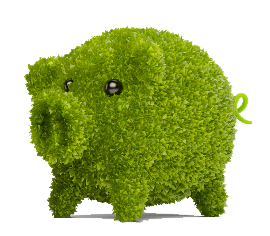 